   Inscription : yole27@yahoo.fr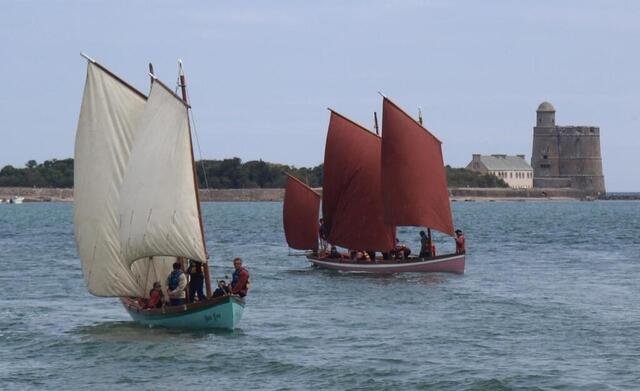 Venez constituer  l'équipe de France au prochain concours de navigation sur Yole de Bantry  à Saint-Pétersbourg, en Russie !  entre le 30 juillet et le 7 août)Tous les deux ans, de jeunes adultes de 16 pays  créent une communauté internationale et mettent en valeur leurs compétences maritimes lors du concours international de matelotage Atlantic Challenge.Dates : de nouvelles dates pour 2022 sont en cours de planification.Entraînez-vous à Poses , dans le Golfe du Morbihan ,à Fécamp et pendant les vacances scolaires . Campez avec quinze à vingt autres équipiers dans des tentes et vivez sans électricité. Entraînez-vous pendant la journée et aidez-vous dans les tâches quotidiennes pour faire fonctionner le camp, comme cuisiner ou pour toutes les tâches autour des bateaux  .Voyagez à Saint-Pétersbourg, en Russie, où jusqu'à 16 équipes du monde entier se réunissent pour présenter leurs compétences maritimes et créer une communauté internationale. Participez au concours d'une semaine, qui teste des éléments de voile, d'aviron, de navigation, de cordage et de style.Coût : Les nouveaux coûts pour 2022 seront mis à jour à l'automne 2021.( coût total pour 10 jours ; environ 600 euros )Un dépôt de 100 euros  est requis au moment de la demande. Tout l'argent est dû avant le 15 mars 2022. Les dépôts peuvent être effectués à l’ordre de l’association yole 27 qui dépend de la FVA  .Tous les citoyens  de France  devront demander un visa touristique russe. Veuillez postuler trois  mois avant le voyage pour donner un délai de traitement suffisant pour le visa . Nous vous fournirons une lettre d'invitation de nos hôtes en Russie à soumettre avec votre demande de visa. .Une aide financière est disponible, venant de l’association  Yole 27pour le transport des yoles mais un autre objectif sera de trouver le financement pour l’équipage . Veuillez postuler.Tous les frais  couvrent les vols, la nourriture, le visa, l'hébergement en Russie et l'instruction.La priorité  sera accordée aux membres d'équipage âgés de 15 à 21 ans. Les candidats de plus de 25 ans seront considérés individuellement.Le premier stage de formation commence aux vacances entre le 29 octobre et  le 1er novembre 2021Voir le programme en annexe Les autres stages seront aux  vacances scolaires sur des périodes de 3 jours Association Yole 27Yole27@yahoo.frProgramme du stage de la Toussaint à Poses du 29 octobre au 1 er  novembre 2021Yole 27 arrivée à Dives sur mer ( vent force 4 ,le 16 juillet 2021)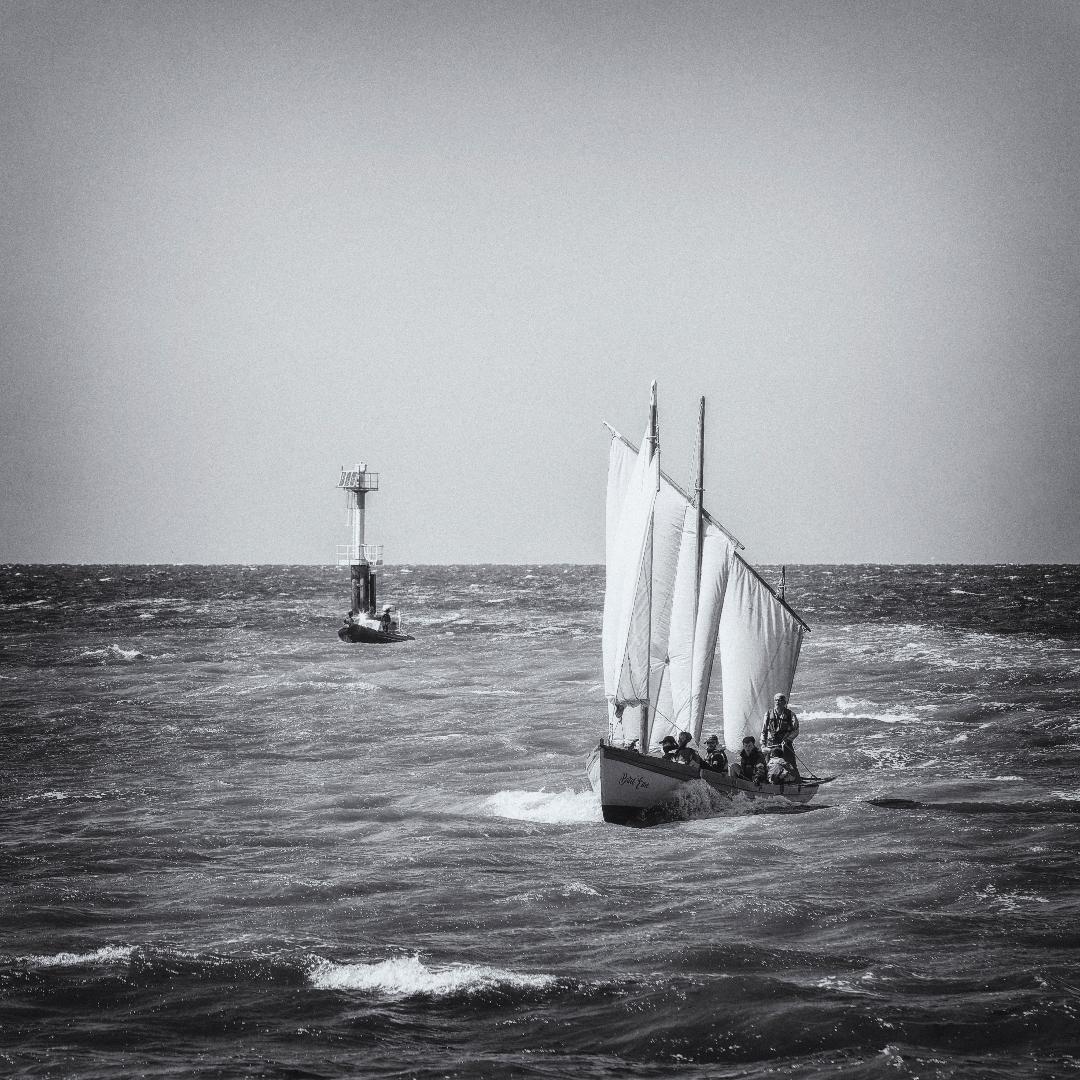 STAGE ACI AUTOMNE 2021Vendredi 29 octobre 202117h 19h accueil Repas ( 10 euros ) lieu Poses Installation Hébergement en chambre ( 20 euros /nuit ) lieu Poses Samedi 30 octobre 20218h-9h : Arrivée Petit déjeuner  ( préparé  par l’équipage ) coût offert par yole 279h-12h : Initiation à l’aviron et à la voile, manœuvre à quai dans un premier temps puis sur le lac12h-14h : Déjeuner (préparé  par l’équipage  ) à la charge de l’équipage ( 5 euros en moyenne )14h-16h30 : Parcours triangulaire voile/aviron16h30-17h30 : Slalom17h30-18h : Yole du capitaine18h-19h : Rangement puis débriefing19h-21h : Diner (restaurant  poses  10 euros ) et quartier libre21h-22h : Initiation aux nœudsDimanche 31 octobre8h-9h : Petit déjeuner ( préparé  par l’équipage ) coût offert par yole 279h-10h30 : Aviron (2 milles nautiques)10h30-12h : Homme à la mer 12h-14h : Déjeuner (préparé  par l’équipage ) à la charge de l’équipage ( 5 euros en moyenne )14h-16h30 : Transfert de sac16h30-17h30 : Slalom17h30-18h : Yole du capitaine18h-19h : Rangement puis débriefing19h-21h : Dîner  ( restaurant  poses  10 euros) et quartier libre21h-22h : Présentation épreuves / fonctionnement du bateauLundi 1 novembre8h-9h : Petit déjeuner (préparé   par l’équipage ) coût offert par yole 279h-10h30 : Aviron (2 milles nautique, comparaison avec le chrono du dimanche)10h30-12h : Transfert de sac12h-13h : Déjeuner ( préparé  par l’équipage ) à la charge de l’équipage ( 5 euros en moyenne )13h-16h : Voile, parcours triangulaire avec un bord au près16h-17h : Slalom17h-19h : Rangement / Débriefing du stage19h-… : Restaurant pour ceux qui sont encore disponibleCoût total si internat 105 euros   hébergement et repas ) Si externat : Coût 15 euros ( repas du midi )Pour les nouveaux : assurance de 23  euros pour l’année 